										2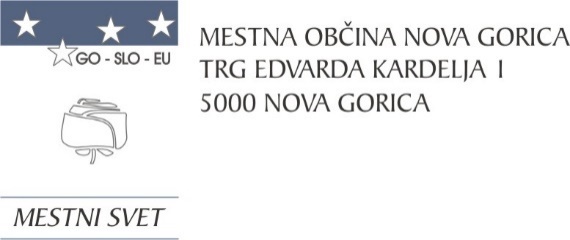 Številka: 0110-0007/2023-1Nova Gorica, 29. marec 2023    O D G O V O R INA POBUDE, PREDLOGE IN VPRAŠANJA SVETNIC TER SVETNIKOV, KI SO BILAPODANA NA SEJAH MESTNEGA SVETA4. SEJA MESTNEGA SVETA, 13. april 2023 SVETNIK ALAN PERTOVT je skladno z 21. členom poslovnika mestnega sveta najmanj tri dni pred sejo, postavil naslednje vprašanje:     Neuradno sem izvedel, da letos ne bo več priljubljenega programa med starši in otroci, Športna 5ka, v organizaciji Javnega zavoda za šport Nova Gorica.Ker sem na to odločitvijo negativno presenečen, sprašujem:Kakšen je bil finančni plan in realizacija projekta Športna 5ka za leto 2022? Prosim za finančno poročilo.Koliko finančnih sredstev je za morebitno kritje stroškov namenil Javni zavod za šport oziroma občina?Kakšni so razlogi, da se Športna 5ka ukinja, če se?Občinska uprava je posredovala naslednji odgovor:Odgovor bo posredovan naknadno.3. SEJA MESTNEGA SVETA, 9. marec 2023 SVETNICA TANJA GREGORIČ je postavila naslednje vprašanje:Prvo vprašanje se nanaša na izgradnjo šolskega igrišča v Braniku. Krajane zanima, ali je dokumentacija za izgradnjo igrišča že pripravljena oziroma kako napreduje priprava le-te.Občinska uprava je posredovala naslednji odgovor:V letu 2021 je bila izdelana Idejna zasnova za pridobitev projektnih in drugih pogojev (IZP), ki jo je izdelalo podjetje Materia d.o.o. in pridobljeni so bili projektni pogoji pristojnih mnenjedajalcev. IZP je bila naročena in izdelana z namenom preveritve umestitve v prostor ter ocene takšne investicije. Projekt je obravnaval ureditev športnega igrišča ter parkirišč pri OŠ Branik. Obdelane so bile štiri variante, pri čemer je bila v dogovoru s predstavniki naročnika in uporabniki izbrana zasnova, ki predvideva ureditev 20 parkirnih mest ter kombinirano igrišče za nogomet, košarko, tekališče na 60 m, krožno tekališče ter prostor za skok v daljino. Predvidena je bila tudi postavitev otroških igral, ureditev sadovnjaka, šolskega vrta in učilnice na prostem. Ob robovih športnih površin je predvidena zasaditev dreves. Investicija je bila v letu 2021 ocenjena na 550.000 eur. Glede na sredstva bo naslednji koraki naročilo projektne dokumentacije za pridobitev mnenj in gradbenega dovoljenja (DGD) ter projektne dokumentacije za izvedbo (PZI).SVETNICA TANJA GREGORIČ je postavila naslednje vprašanje:Drugo vprašanje pa se nanaša na šolski kombi. Po prejetih informacijah OŠ Branik razpolaga s šolskim kombijem, starejšim od 15 let. Vozilo naj bi bilo dotrajano, zato nevarno za prevoz otrok. Tudi popravil naj bi bilo že nešteto. Stroški le-teh pa naj bi že skoraj dosegli stroške mesečnega odplačevanja leasinga za nakup novega vozila, kar znaša cca 450 EUR/mesec. Glede na prejete informacije o stanju kombija s katerim OŠ Branik razpolaga, ter o višini stroškov zaradi popravil, me zanima ali je nakup šolskega kombija že predviden. Če ni, prosim da preverite in sporočite v kolikšnem času se nakup lahko zgodi.Občinska uprava je posredovala naslednji odgovor:Osnovna šola Branik je ena od štirih osnovnih šol v Mestni občini Nova Gorica, ki s pomočjo šolskega kombija izpolnjujejo zakonsko obveznost zagotavljanja brezplačnega prevoza za učence, ki jim na podlagi 56. člena Zakona o osnovni šoli (Uradni list RS, št. 81/06 s spremembami) takšen prevoz pripada. OŠ Branik razpolaga s kombijem, ki je izmed vseh štirih najstarejši in posledično med prvimi predviden za zamenjavo. Ker se zavedamo pomena varnosti in želimo biti ob tem maksimalno racionalni, smo preverili možnost pridobitve sofinanciranja za omenjeni nakup. Eko sklad objavlja posebej za javni sektor razpise za pridobitev nepovratnih sredstev in ugodnih kreditov za okolju prijazne naložbe, med katere spadajo tudi naložbe v vozila in trajnostno mobilnost. Po podatkih, ki smo jih pridobili v začetku leta je predvidena objava novega razpisa v drugi polovici letošnjega leta. Podoben razpis, ki je že zaključen (Javni poziv PPŠ21 Nepovratne finančne spodbude občinam za nakup novih vozil za prevoz potnikov in šolarjev), je bil namenjen za nakup novih vozil s strani občine in je nudil ugodne pogoje za pridobitev nepovratnih spodbud zato menimo, da je smiselno počakati na objavo novega razpisa. Ko bo razpis objavljen bomo preverili predmet javnega poziva in pogoje za prijavo, ter se na podlagi le-teh nadalje odločali.SVETNICA DAMJANA PAVLICA je podala naslednjo pobudo:   Moja pobuda se nanaša na judovsko pokopališče v Rožni Dolini. Glede na to, se približujemo času EPK 2025 predlagam, da se obnovita označevalna tabla in ograja na mostičku na vhodu na pokopališče. Pred časom so se tu znašali s svojo objestnostjo vandali. Sredstva bi lahko zagotovili na postavki OBNOVA GROBIŠČ. V vežici se odvijajo razstave. Prav je, da poskrbimo za vsaj minimalno urejen dostop na judovsko pokopališče. Pokopališče je pomembno tako z zgodovinskega, kulturnega in turističnega vidika. Pot od Sinagoge v Gorici do pokopališča v Rožni Dolini je že sedaj pomembna turistična destinacija. Na pokopališču je pokopan mlad judovski filozof Carlo Michelstaedter, ki ima kip v Gorici v Raštelu.Predlagam, da skupaj s KS Rožna Dolina ponovno postavimo razstavo Judje na Goriškem – last Sinagoge Maribor, v pritličju nekdanje judovske poslovilne vežice, zdaj doma KS Rožna Dolina. Razstava bi bila postavljena do konca leta 2025 z možnostjo podaljšanja. MONG bi pokrila stroške prevoza  eksponatov iz Maribora do Rožne Doline. Delno bi bilo potrebno odplačilo avtorjem za avtorske pravice. Potrebna bi bila izvedba manjšega dogodka kot promocija te dediščine. Pri tem projektu bi bilo potrebno vključiti dr. Renata Podbersiča, ki je avtor knjige Jeruzalem ob Soči in velik poznavalec judovstva in njihove kulture.Še to. Judovska skupnost iz Trsta je pripravila osnutek projekta obnove tega pomembnega pokopališča. Prav bi bilo, da se z njimi ponovno srečamo in se pogovorimo o možni prijavi projekta v okviru razpisa EZTS, v kolikor ni to preobsežen projekt. Po pripovedovanju judovske skupnosti naj bi bilo to drugo tako dobro ohranjeno judovsko pokopališče v Evropi.Potrebno bi bilo tudi urediti okolico.Občinska uprava je posredovala naslednji odgovor:Judovsko pokopališče se nahaja na poplavnem območju. Izdelovalci Celovite Hidrološko hidravlične študije reke Vipave (HHŠ) opozarjajo na možnost poplavljanja območja pokopališča pri 100 letnih dogodkih. HHŠ še ni zaključena in rezultati so še v preverjanju. Ureditev, kot je postavitev označevalne table in obnovitev ograje, bomo preverili in predlagali v načrtovanem rebalansu proračuna.Pobudo za odprtje razstave bo posredovalna na KS Rožna dolina in Zavod EPK.SVETNICA BOŽA MOZETIČ je postavila naslednje vprašanje:       V Slovenski demokratski stranki se zavzemamo za prijazno občino do investitorjev. Vendar želimo, da tudi investitorji izpolnijo obveznosti, ki izhajajo iz podpisanih pogodb z Mestno občino Nova Gorica.V tem kontekstu sprašujem naslednje. Kako bodo izpolnjene pogodbene obveznosti iz tripartitne pogodbe z dne 7. 7. 2008 med IMMORENT in Primorje d.d. ter Mestno občino Nova Gorica.Iz te pogodbe namreč izhaja tudi, da bosta investitorja po končani izgradnji prenesla brezplačno ceste in ostalo infrastrukturo na Mestno občino Nova Gorica. Sprašujem, zakaj je parcela z ID znakom 2304-21/95, ki v naravi predstavlja dostopno pot za objekte na Majskih poljanah, vknjižena ½ na družbo K. Majske, družba za investicije v nepremičnine d.o.o., Pod hribom 055, Ljubljana in ½ na Primorje d.d., Vipavska cesta 3, Ajdovščina.Glede na to, da gre stečajni postopek Primorja d.d. h koncu, me zanima, ali je Mestna občina Nova Gorica pravočasno naredila vse potrebno med stečajnim postopkom, da bi bila zgoraj navedena dostopna pot izvzeta iz postopka stečaja.Občinska uprava je posredovala naslednji odgovor:V zvezi s postavljenim vprašanjem pojasnjujemo, da se je interes oziroma smotrnost  pridobitve nepremičnine parc. št. 21/95 k. o. Nova Gorica za Mestno občino Nova Gorica  izkazala šele kasneje, saj prvotno, po našem razumevanju, ni bila del omenjene pogodbe o opremljanju. Zato je tudi Mestna občina Nova Gorica z obema lastnikoma pričela pogovore oziroma postopke za pridobitev celotne nepremičnine 21/95 k. o. Nova Gorica v last.SVETNIK TOMAŽ HORVAT je podal naslednji predlog:Predlagam, da skličemo skupno sejo Mestnega sveta Mestne občine Nova Gorica in Občine Gorica, na kateri bi se seznanili z delovanjem EZTS-ja in o priložnostih za obe občini pri črpanju sredstev v prihajajoči EU perspektivi predvsem v luči priprav na leto 2025, ko bosta mesti povezani, in sicer v okviru Evropske prestolnice kulture 2025. To je edinstvena priložnost za pospešitev procesa integracije med obema mestoma. Iz tega si lahko obetamo rezultate na ekonomski, storitveni, pa tudi na družbeni in kulturni ravni.Ob tej priliki bi morali ponovno odpreti tudi razpravo o čezmejni posebni ekonomski coni. Posebne ekonomske cone v Evropi že obstajajo, ta bi bila prva čezmejna.Skupna seja je bila v preteklosti enkrat že izvedena, postati pa bi morala redna praksa (najmanj enkrat letno) seznanjanja svetnikov in svetnic z obeh strani meje o delovanju EZTS-ja ter o projektih in programih, ki se bodo izvajali v sklopu Evropske prestolnice kulture 2025. Prav je, da si izmenjujemo ideje, izkušnje in poglede na razvoj na tem našem skupnem čezmejnem goriškem območju ter o tem seznanimo tudi občane, kajti le-ti v bistvu z delovanjem EZTS-ja niso zadostno seznanjeni.Kabinet župana je posredoval naslednji odgovor:Aktivnosti za izvedbo skupne seje Mestnega sveta MONG in Občinskega sveta občine Gorica (IT) so se že pričele (tudi na pobudo kolegov z druge strani meje). V zvezi s tem je, ob robu skupščine EZTS v mesecu aprilu 2023, že dogovorjen sestanek glede določitve datuma seje in izvede prvih konkretnih korakov za njeno izvedbo. Glede na to, da je ustanoviteljica EZTS tudi občina Šempeter – Vrtojba, bo možnost izvedbe skupne seje predlagana tudi županu Občine Šempeter – Vrtojba in njenim občinskim svetnikom.SVETNIK OTON MOZETIČ je podal naslednjo pobudo:     Nova Gorica zato, da se uveljavi kot odlična turistična destinacija, potrebuje tudi primerno oblikovano turistično in druge obvestilne signalizacije, ki bodo obiskovalce popeljale do kulturnih spomenikov, najpomembnejših turističnih znamenitosti, do varovanih območij narave, pa tudi do pomembnejših funkcionalnih objektov s področja zgodovine, kulture, športa in drugih. Pri Zvezi za Primorsko smo v preteklosti kar nekajkrat opozorili na to, da je potrebno te vrste signalizacije v Novi Gorici posodobiti, novelirati in prilagoditi novim razmeram in pričakovanim dogodkom. Najpomembnejši med njimi je EPK 2025. Občani nas posebej opozarjajo na primer usmerjevalnih tabel za grobnico Burbonov na Kostanjevici, ki bi po njihovem mnenju morale biti napisane tudi v angleščini. Dejstvo je, da je usmerjevalna tabla, ki nas vodi h grobnici Burbonov brez dodatnega pojasnila v angleškem jeziku za tuje turiste premalo povedna. Seveda to velja tudi za nekatere druge turistične znamenitosti (železniški kamniti most v Solkanu). Naša pobuda je, da Mestna občina Nova Gorica poskrbi za sistematično in strokovno posodobitev turistične in druge obvestilne signalizacije v Novi Gorici in primestnih naseljih, upoštevajoč Pravilnik o prometni signalizaciji in prometni opremi na javnih cestah (2. člen, točka 2). V ta namen naj stroka pripravi predlog, ki ga pred realizacijo ustrezno, tudi javno preveri.Občinska uprava je posredovala naslednji odgovor:Pobuda, da Mestna občina Nova Gorica poskrbi za sistematično in strokovno posodobitev turistične in druge obvestilne signalizacije v Novi Gorici in primestnih naseljih, predvsem iz naslova izvedbe EKP25 (usmerjanje na prizorišča, do kulturnih in zgodovinskih objektov ter znamenitostim, …), seveda to ni edini razlog, je dobrodošla. Predmetno področje je večplastno, saj zajema številne aktivnosti in korake, npr. izbor lokacij, objektov in znamenitosti; celostno in enotno grafično oblikovanje, izbor lokacij za postavitev usmerjevalnih tabel oziroma turistične signalizacije, priprava dokumentacije za postavitev – posebne zahteve ob državnih cestah, pridobitev soglasij, …; zato bo za uspešno realizacijo pobude potrebna vključitev več občinskih služb in javnih zavodov ter tudi zunanjih pogodbenih izvajalcev, kakor tudi zagotovitev ustreznih finančnih virov. Skupaj z Zavodom za turizem bo pripravljen seznam turističnih znamenitosti na območju MONG. Sledila bo priprava vsebin označevalnih tabel, grafična podoba tabel v skladu s CGP in ustrezna umestitev v prostor v skladu z prostorskimi akti in Pravilnikom o prometni signalizaciji. Označevane/informativne table bodo imele po potrebi tudi vsebino v angleškem jeziku.SVETNICA TINA KROG je postavila naslednje vprašanje:Zanima me, kako napreduje v prejšnjem mandatu začet projekt poenotenja označevanja pohodniških poti in stez. Ali je glede označevanja poti že kakšen napredek? Še posebej me zanima, kako napreduje urejanje poti aleksandrink, ki s potrditvijo na participativnem proračunu povezuje Prvačino in Gradišče nad Prvačino ter predstavlja pomembno turistično ponudbo Mestne občine Nova Gorica. Ker je urejanje pohodniških poti konstanten problem, ki tudi zaradi vremenskih vplivov terja redno vzdrževanje in ker je že čas, da se v celotni MONG vzpostavi poenoteno, sodobno označevanje, predlagam, da se vzpostavi skupina, ki bo dosledno skrbela za urejenost poti in sodobnejšo označevanje s QR kodami, ki bi omogočalo dodaten razvoj turizma na podeželju. Mestna občina Nova Gorica ima Javni zavod za turizem, ki bi s takšno skupino lahko učinkovito poskrbel, da bi bili na naše poti lahko v vsakem trenutku ponosni in to brez konstantnega opozarjanja občanov in občank o slabem stanju.  Občinska uprava je posredovala naslednji odgovor:Občinska uprava se načeloma strinja s predlogom, da se vzpostavi poenoteno označevanje pohodniških oziroma tematskih poti (glej sliko):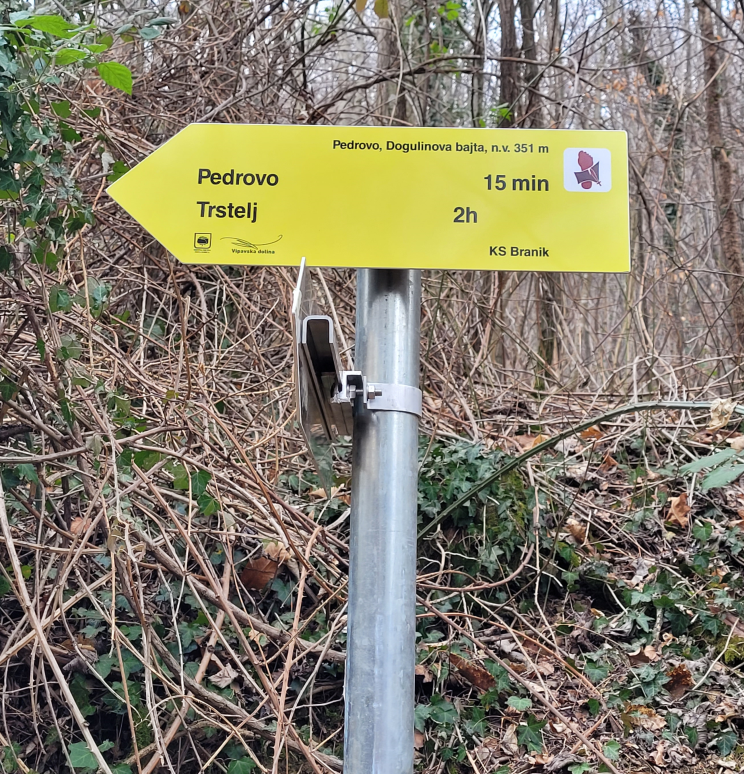 Na podlagi dostopnih informacij pojasnjujemo, da naj bi se za tematske poti uporabljale enake usmerjevalne tablice kot za planinske poti, vendar v rumeni barvi. Vzpostavitev enotnega sistema označevanja tematskih poti je vezana na: določitev poti, ki se bodo označevale; določitev lokacij za postavitev označevalnih tabel; pridobitev ustreznih soglasij (npr. lastnikov zemljišč) za postavitev; pridobitev služnosti, če tematske poti ne potekajo po zemljiščih v lasti MONG, … Zgoraj zapisano je vezano na zagotovitev ustreznih finančnih virov, ki bodo med drugim omogočali tudi vzdrževanje in upravljanje sistema. SVETNIK ALEŠ MARKOČIČ je podal naslednjo pobudo:    Izgradnja Poslovno-ekonomske cone Kromberk je v zaključni fazi. Na oddelek za okolje in prostor se obračam z vprašanjem, ali so že začrtana nova območja za PEC oziroma dajem pobudo, da se nemudoma začne s postopki prostorske ureditve širšega območja ob glinokopu pri Okroglici, kjer tudi občina Renče-Vogrsko predvideva ureditev zemljišč za PEC. Ob tem bi prosil, če je ta pobuda seveda sprejemljiva, da se pripravi časovnica za spremembo namembnosti zemljišč na tem območju.S to rešitvijo menim, da bi rešili marsikateri problem podjetij, ki trenutno poslujejo na območju ob železniški progi tako v Novi Gorici kot Solkanu.Občinska uprava je posredovala naslednji odgovor:Območje glinokopa pri Okroglici je v veljavnem OPN MONG opredeljeno s prostorsko enoto ŠE-12/01 in določeno podrobnejšo namensko rabo LN – površine nadzemnega pridobivalnega prostora mineralnih surovin ter trenutno še ni namenjeno proizvodni dejavnosti. Območje ob glinokopu pri Okroglici vsekakor predstavlja potencial za ureditev skupne regijske poslovne cone, saj se območje nahaja na stiku z občino Renče – Vogrsko in je prometno dostopno preko območja sosednje občine. V sklopu priprave na regijski prostorski plan oz. novo generacijo prostorskih aktov bi bilo potrebno/smiselno skupaj z občino Renče – Vogrsko pristopiti k pripravam strokovnih podlag za umestitev nove skupne poslovne cone. V skladu z ZUreP-3 se v regionalnem prostorskem planu obvezno uskladijo in določijo zasnove prostorskih ureditev lokalnega pomena, ki segajo v območje več občin ali vplivajo na razvoj več občin, med katere spadajo tudi prednostna območja za gospodarski razvoj, ki sama ali kot širitev obstoječega presegajo 10 ha uporabne površine (industrijska, obrtna, trgovska, poslovna, logistični centri). Regionalni prostorski plan vsebuje usmeritve za prostorski razvoj regije in občine te usmeritve upoštevajo pri pripravi svojih prostorskih aktov. Ne glede na navedeno lahko mestne občine določijo prednostna območja za gospodarski razvoj v občinskem prostorskem planu. SVETNIK GABRIJEL FIŠER je postavil naslednja vprašanja in podal naslednji predlog:     Danes se bom v svoji pobudi dotaknil trajnostne mobilnosti v mestu in primestnih naseljih mestne občine.V mesecu decembru smo lahko v Primorskih novicah prebrali, da je Nova Gorica od Službe vlade za razvoj in evropsko kohezijsko politiko prejela 527.000 evrov sredstev za posodobitev mestnega potniškega prometa. To novico sem sprejel z navdušenjem. Ko novico beremo dalje, ugotovimo, da gre tu le za posodobitev in ureditev postajališč. Tudi to je seveda nujno potrebno. Kljub temu pa ob tem sprašujem, kako načrtujete celostno posodobitev mestnega potniškega prometa – prenovo in povečanje števila prog, posodobitev urnikov in podobno. Na primer, kot krajana Pristave me večkrat doletijo vprašanja o liniji čez »Rafut«, tudi Kromberk, Ajševica, Stara Gora so slabo pokriti, kar izrazito povečuje potrebo prebivalcev po prevozih z avtomobili tudi na razdaljah manjših od petih kilometrov. Pobude pa prihajajo tudi iz Ozeljana in celo iz Grgarja. Kakšni so izgledi na področju čezmejnih prog? Menim, da bo tako v kontekstu EPK kakor tudi z gradnjami novih sosesk in samostojnih hiš izboljšana dostopnost do središča mesta z javnim prevozom toliko bolj potrebna.V isti kontekst sodi tudi problematika primestne mobilnosti, deloma vezana tudi na posodobitev železniškega prometa. O tej problematiki prejemamo več nasprotujočih si informacij, zato glede tega želim vprašati naslednje. Ali drži, da so pogovori med Mestno občino Nova Gorica in Slovenskimi železnicami glede selitve tovornega prometa v Prvačino zastali in kakšna je predvidena časovnica premika ter naslednje aktivnosti MONG vezano na dotično zadevo?Ali drži, da so infrastrukturni posegi železnic v posodobitev obstoječe infrastrukture potniškega železniškega prometa ter vzpostavitev t. i. primestne železnice premaknjeni v prihodnost za nedoločen čas? Kakšna je torej predvidena časovnica in katere so predvidene aktivnosti do leta 2025?Ali drži, da umika tovornega prometa iz novogoriške železniške postaje do leta 2025 ne bo in da se tudi po tem letu to področje na zahodni strani Majskih poljan ne namenja kombinirani rabi za stanovanjsko gradnjo, univerzitetni kampus in intermodalni center, kakor predvideva »Trajnostna urbana strategija Nova Gorica 2030«?Da sklenem, predlagam celostni pristop k posodobitvi sistema mestnega potniškega prometa in okrepljene aktivnosti na področju primestne železniške mobilnosti in ureditve območja ob železniški postaji. V naprej se vam zahvaljujem za odgovore in pojasnila in pozivam k hitrim in konstruktivnim rešitvam s tega področja.Občinska uprava je posredovala naslednji odgovor:Pripravljeno je končen Predlog optimizacije javnega potniškega prometa MONG, ki ga je pripravila družba Igea d.o.o.. V študiji je obravnavanih več variant, ki bodo podlaga za vzpostavitev boljšega in optimalnega javnega potniškega prometa.Stališča glede multimodalnega centra, posodobitve potniškega železniškega prometa in selitev tovornega prometa ostajajo nespremenjena. Projektiranje SŽ teče po začrtanem planu. Težava, ki se pojavlja, je poplavna študija reke Vipave, ki ni še zaključena in je ključna za dokončanje projektne dokumentacije za projekt »Prvačina«.MONG bo vložila vse napore, da se projekt čim hitreje zaključi in omogoči razvoj mesta, kot je začrtano v TUS-u. SVETNICA LARA ŽNIDARČIČ je podala naslednjo pobudo:      Pobuda se nanaša na ureditev ekološkega otoka na Cankarjevi ulici. Prebivalci bloka Cankarjeve ulice 4 se že vrsto let spopadajo z odstranitvijo zabojnikov, saj predstavljajo veliko težavo, predvsem v spomladanskem in poletnem času, kjer največjo težavo predstavlja neprijeten vonj odvrženih odpadkov. Prav tako se stanovalci soočajo z odpadki, ki ne sodijo na tamkajšnji ekološki otok, ki je namenjen samo ločenemu zbiranju odpadne embalaže, papirja, stekla in bioloških odpadkov, pogosto se pojavljajo kosovni in gradbeni odpadki, ki jih ljudje odvržejo kar zraven zabojnikov. Še večjo težavo povzročajo prepolni zabojniki, ki so namenjeni samo stanovalcem Cankarjeve ulice 2, 4, 6 in Erjavčeve ulice 6, odvrženi odpadki pa so velikokrat iz tamkajšnjih barov in gostilne. Veliko težavo povzroča tudi zgodnji jutranji hrup komunalnih tovornjakov, ki že zgodaj zjutraj prebudijo tamkajšnje stanovalce, hkrati zapirajo dovoz na parkirišče Cankarjeve ulice 4. Stanovalci so se s podpisi že obrnili na upravitelja bloka ter na občino, natančnejše na oddelek za investicije, ampak nobenega odgovora. Zraven bi dodala, da so naslednji trije zabojniki 100 m stran, le-ti so namenjeni zgolj glasbeni šoli, ki pa so večinoma prazni, zastareli in postavljeni tako, da se jih komunalni tovornjaki komaj dotaknejo. Dajem pobudo, da se odstrani zabojnike pred stanovanjskim blokom na Cankarjevi ulici, ter da se na površini pri glasbeni šoli naredi napreden ekološki otok, zabojniki ki bodo namenjeni samo glasbeni šoli, ti naj bodo varovani pod ključem. Naj dodam, da bi tovornjak lažje odpeljal odpadke, saj se pripelje na obračališče pred glasbeno šolo in s tem ne ovira prometa, ne omejuje nobenega dovoza, saj je dovoz na tamkajšnje parkirišče zaprto z dvižno rampo. Zabojnike, ki so postavljeni pred stanovanjskim blokom, pa naj se jih uredi kot ekološki otok in se jih postavi na začetek ulice pri stadionu in naj bodo namenjeni zgolj prebivalcem blokov Cankarjeve ulice številk 2, 4 in 6 ter stanovalcem Erjavčeve ulice 6. Ker se pobuda nanaša na Cankarjevo ulico, bi rada opozorila še na eno problematiko, in sicer na cestni otok na križišču Erjavčeve ulice in Cankarjeve ulice. Tamkajšnji otok naj bi omejeval hitrost vzdolž Erjavčeve ulice, ki pa nima učinka, ampak bolj predstavlja problem prometu, še večji problem pa povzroča mestnemu avtobusu, ki težko zavije levo proti centru Nove Gorice, hkrati otok omejuje avtomobile, ki pridejo iz Tumove ulice. Predlagam, da se otok sanira oziroma odstrani in se pred ekonomsko šolo kjer je prehod za pešce, postavi varnostno cestno grbino in s tem zagotovi večjo varnost prometa, omeji hitrost prometa in zagotovi varnost šolarjev in drugih udeležencev v prometu.Občinska uprava je posredovala naslednji odgovor:Zavedamo se problematičnostih lokacije in težav, ki jih navajate. Odlaganje kosovnih odpadkov ni težava le na dotičnem ekološkem otoku, pač pa je težava s katero se spopadamo na številnih lokacijah. Podjetje Komunala d.d. je vzpostavila skupino, ki namensko skrbi za urejenost in čistočo ekoloških otokov in opažamo, da se na nekaterih lokacijah stanje izboljšuje. Po preteklih izkušnjah ugotavljamo tudi, da je ureditev, kateri sledimo, velik korak k izboljšanju stanja na ekoloških otokih in tudi k izboljšanju odnosa uporabnikov pri odlaganju odpadkov.Pobuda, ki so jo podali prebivalci Cankarjeve 4, je bila sprejeta in obravnavana. Predlaganih je bilo več rešitev glede lokacije same, s strani podjetja Komunala d.d. in Oddelka za okolje in prostor je bila potrjena lokacija pri glasbeni šoli, tista pri Stadionu pa z vidika umestitve v prostor ni sprejemljiva, prav tako je z vidika odvoza lahko problematična. Tako bi se uredilo enoten ekološki otok, pri čemer bi glasbena šola imela svoje zabojnike pod ključem. V pripravi je dokumentacija in sledi pridobivanje soglasij ter ureditev ekološkega otoka po tipskem modelu. Tipski ekološki otok je idejna zasnova ureditve zbirnega mesta za odpadke, ki predvideva ureditev z modularno leseno ograjo, vrati in informacijskim panelom.S koncesionarjem, podjetjem Komunala Nova Gorica d.d., sodelujemo in iščemo rešitve za izboljšanje stanja na ekoloških otokih. Z ukrepi in koraki, ki jih izvajamo strmimo k  čisti soseski, prijetnem bivanju in urejeni skupnosti. Največ pa lahko prispevamo ljudje sami. Odlaganje odpadkov je naša skupna odgovornost.SVETNIK MARJAN ZAHAR je podal naslednji predlog:     V Slovenski demokratski stranki vse od druge polovice leta 2022 z zaskrbljenostjo spremljamo rast življenjskih stroškov, med njimi tudi visoke podražitve vseh prehranskih izdelkov. Pri tem so najbolj občutljive ranljive skupine: socialno šibki občani, invalidi, starostniki, upokojenci in mlade družine.Pred leti je bilo v Mestni občini Nova Gorica mogoče obdelovati vrtove na levi strani potoka Korna, sedaj  to ni več mogoče, ker je ta prostor namenjen gradnji, trenutno pa je to področje opuščeno.V Slovenski demokratski stranki zato predlagamo, da mestna občina poišče ustrezno zemljišče in na njem uredi ustrezne obdelovalne površine, tako imenovane urejene urbane vrtove za individualni najem za lokalno samooskrbo občanov s prehranskimi izdelki, predvsem z zelenjavo. Na takšnem zemljišču je nujno urediti ustrezno osnovno infrastrukturo, ki bo omogočala doma pridelati sezonsko zelenjavo, kar je gotovo izrednega pomena tako z vidika hranljive vrednosti, kot tudi ohranjanja narave same. Veliko občin v Sloveniji je takšen način pridelave zelenjave občanom že omogočilo. Pri oddaji urejenih vrtov v najem velja posebno pozornost posvetiti zgoraj naštetim ranljivim skupinam občanov, predvsem v smislu cenovne dostopnosti najema.Projekt kot tak je mogoče razširiti tudi z ustreznimi delavnicami in predavanji v sodelovanju s stroko, naj omenim samo Kmetijsko gozdarski zavod v Novi Gorici in Biotehniško šolo v Šempetru pri Gorici, ki lahko vsebujejo vse informacije v zvezi s pridelavo zelenjave, od izbire ustreznih semen, načina pridelave pa do njenega morebitnega konzerviranja. Naj na koncu še dodam, da projekt, kjer se na določenem mestu srečujejo ljudje različnih družbenih skupin, generacij in strok lahko preraste v zanimivo medgeneracijsko druženje z izmenjavo različnih praks, znanj in izkušenj.Občinska uprava je posredovala naslednji odgovor:Leta 2012 je potekala  urbanistično-arhitekturna delavnice Fakultete za arhitekturo v Ljubljani pod mentorstvom prof. Janeza Koželja. Na podlagi te delavnice je bila naročena Idejna zasnova v letu 2013, kjer se je opredelilo 4 območja za urbane vrtove. Dve območji sta ob Policijski postaji in ob Gasilski postaji, ostali dve ob Kornu. V Občinskem prostorskem načrtu je območje ob Policijski postaji in ob Gasilskem domu določeno z Občinskim podrobnim prostorskim načrtom Ob gasilskem domu, kjer pa je začasno dovoljena uporaba zemljišč za urbane vrtove.MONG že skoraj 10 let naroča upravljanje in vzdrževanje za 36 urbanih vrtov ob Policijski postaji v Novi Gorici. V ta namen je bil leta 2014 sprejet Pravilnik za urejanje in oddajo urbanih vrtov v zakup ter Odlok  o urejanju in oddaji urbanih vrtov v zakup. Običajno se na razpisan prosti vrtiček prijavi 5 do 6 novih zakupnikov. Glede na povpraševanje in potrebe za letošnje leto ni predvidenih načrtov za vzpostavitev novih urbanih vrtov. V projektu URBINAT se izdeluje rešitev za ureditev območja ob potoku Koren, kjer se načrtuje tudi območje za urbane vrtičke, vendar bo treba zemljišča še kupiti, kar pa ni predmet sofinanciranja predmetnega projekta, kar velja tudi za fizično izvedbo ureditve območja.. SVETNIK ANDREJ PELICON je podal naslednji predlog: Moja pobuda se nanaša na striktno prepoved prometa tovornih vozil nad 7,5 tone največje dovoljene mase vozila na Erjavčevi ulici in Ulici Tolminskih puntarjev. Zdaj namreč iz zahoda proti centru ni prometnega znaka, ki bi omejeval tovrstni promet. Za ostala lažja tovorna vozila naj bo dovoljen promet samo za lokalno dostavo. Prepoved bi moralo mestno redarstvo ali policija nadzirati in sankcionirati.Mnenja sem, da težek tovorni promet ne sodi po omenjenih ulicah centra mesta iz razloga varnosti, prekomernega obremenjevanja vozišča, hrupa, onesnaževanja z izpusti ter tudi vizualno. Ob teh ulicah so šole, športni objekti, avtobusna postaja, storitvene dejavnosti, gledališče in nenazadnje občinska stavba s travnikom. Običajno je tu vrvež osnovnošolcev, dijakov, starejših občanov, kolesarjev in vseh ostalih, ki prečkajo te ulice zaradi vsakodnevnih opravkov. Predlagam, da se ta tranzitni promet, ki večinoma poteka iz območja železniške postaje proti avtocesti in obratno, vodi z vidnimi oznakami po manj škodljivi poti preko Vojkove, Lavričeve in Prvomajske ulice. Poudarjam, da je potrebno ta vozila voditi z vpadljivimi oznakami do območja železniške postaje oziroma Ferspeda in obratno. Mnenja sem tudi, da ne moremo čakati na selitev tovornega terminala iz mesta, temveč je treba to hitro in tehnično rešiti, kar je po mojem mnenju izvedljivo z relativno majhnimi stroški. Občinska uprava je posredovala naslednji odgovor:Problematika je zaznana že več let. V ta namen je prometna signalizacija že bila postavljena. Prav tako smo v letu 2019 na Feršped, mednarodna špedicija, d.o.o., Poslovna enota Nova Gorica poslali pregledno karto poti tovornega prometa v mestu Nova Gorica in jih naprosili, da jo posredujejo vsem svojim poslovnim partnerjem.Pojasnjujemo še, da je na rondoju na Grčni že prometna signalizacija, ki prepoveduje dostop po Ul. Tolminskih puntarjev za tovorni promet nad 7,5 t največje, dovoljene mase, razen za intervencije in komunalna vozila. Prav tako je v križišču Erjavčeve in Prvomajske ulice iz smeri železniške postaje postavljena ustrezna prometna, ki usmerja ves tovorni promet na Prvomajsko ulico (razen dostave). Tako, da je promet po Ul. tolminskih puntarjev in Erjavčevi prepovedan, razen izjem.2. SEJA MESTNEGA SVETA, 16. februar 2023 SVETNIK OTON MOZETIČ je postavil naslednje vprašanje:   Celovita ureditev Erjavčeve ulice v kontekstu ureditve »aleje zaslužnih«.Vprašanje in pobuda  na katero se svetniško vprašanje nanaša, sta vezani na življenje in dogajanje v Novi Gorici, ko se aktivni in odgovorni krajani, ki jim je mar za ustrezno ter zakonito rabo skupnih površin v mestu, obračajo na Mestno občino Nova Gorica kot nosilca prostorskega načrtovanja, varstva okolja v najširšem smislu - vključno s kulturno dediščino in skrbnika lokalnih javnih služb. Odgovornost lokalne skupnosti za ureditev razmer pa je še toliko večja zaradi dejstva, da bo Nova Gorica Evropska prestolnica kulture 2025. Vzdolž Erjavčeve ulice v Novi Gorici teče «aleja kipov zaslužnih«, ki imajo v zgodovini odločilno vlogo za razvoj kulture in narodne zavesti na našem območju. Spomenike je v preteklosti postavljal Klub starih goriških študentov. Prvega Franu Erjavcu že leta 1972, spomenik dr. Henriku Tumi pa leta 1975. Spomeniki so dela naših priznanih umetnikov, so sestavni del najpomembnejše kulturne dediščine v petinsedemdeset let starem mestu. Novogoričani smo te spomenike vzeli za svoje in smo ponosni na edinstveno ulico, ki ji spomeniki dajejo svojevrsten pečat.17. januarja 2023 smo v Primorskih novicah zasledili članek o dogajanju z doprsnim kipom Henrika Tume na »aleji zaslužnih« (vzdolž Erjavčeve ulice v Novi Gorici),  citiram: »Ko je nov lastnik objekta in zemljišča ob Erjavčevi ulici zasadil živo mejo, se je za njo znašel kip Henrika Tume« (konec navedka). To je zmotilo več Novogoričanov, saj gre za pomembno osebnost v zgodovini Goriške. Zdaj iščejo rešitev, ena od možnih je selitev na drugo stran ceste (konec navedka).Članek avtor zaključi z ugotovitvijo in predlogom Zavoda za varstvo kulturne dediščine, citiram: «...da se občina celovito loti urejanja ulice in reševanja lastništva parcel, na katerih stojijo javni spomeniki. Ti so za mesto pomemben element, saj ne ustvarjajo le podobe mesta, ampak oblikujejo tudi zgodovinski spomin o nastajanju mesta.« (konec navedka). Članek ni opozoril na nekaj novega.Krajani  Nove Gorice na dogajanja v zvezi z željo novega lastnika, da občina spomenik Henriku Tumi odstrani, opozarjajo že od druge polovice leta 2018, ko so namero zaznali.  Uporaba termina novi lastnik pa je pomembna zgolj zaradi ugotovitve, da je bil pred tem lastnik nekdo drugi in postavlja vprašanja, kaj se je v zvezi s spomeniki dogajalo v času menjave lastnika.Tudi Svet KS Nova Gorica je o dogajanju v preteklih petih letih večkrat razpravljal in na Mestno občino naslovil nekaj predlogov in pobud, da Mestna občina Nova Gorica pristopi k zaščiti Erjavčeve ulice in javnih plastik. V zvezi s tem sta bili na Mestni svet tudi predlagani dve pobudi.Sprašujem, kaj konkretno je bilo za celovito zaščito in zavarovanje Erjavčeve ulice  vključno z »alejo zaslužnih« doslej narejeno in kako blizu smo končni rešitvi.Občinska uprava je posredovala naslednji odgovor:Mestni svetnik Oton Mozetič je obširno opisal problematiko rabe javnega prostora Erjavčeve ulice. Prvim naseljencem mladega mesta je značilni odprti javni prostor Nove Gorice v ponos, ker so spremljali njegovo nastajanje, zasajanje z značilnimi  mediteranskimi drevesi in grmovnicami ter kompozicijsko skrbno umestitev javne plastike - spomenikov v parkovno ureditev. Vrsta spomenikov z doprsnimi kipi  goriških kulturnikov, ki so kot zavedni Slovenci delovali na Goriškem že pred drugo svetovno vojno je Novogoričanom v izjemen ponos, zato so jo tudi poimenovali Aleja zaslužnih. Prvi naseljenci Nove Gorice so se postarali, zgodovinski spomin  bledi, mesto napolnjujejo priseljenci z novimi vrednotami in zelo hitro se zgodi, da pride do napačnega interpretiranja uporabe javnega prostora in posledično degradiranja le tega.Ko svetnik sprašuje, kaj je bilo narejeno za zaščito Erjavčeve ulice in Aleje zaslužnih, je odgovor kratek in jasen. Vse je bilo narejeno, kar je zakonsko možno za zaščito memorialne dediščine. Doprsni kipi na podstavkih s parkovno ureditvijo so evidentirani (evidenčni list na priloženi sliki), razglašeni in kot spomeniki lokalnega pomena z Odlokom o razglasitvi kulturnih spomenikov ter naravnih znamenitosti na območju Občine Nova Gorica (Uradno glasilo – Skupščina Občine Nova Gorica 1985). Pri posegih na memorialno dediščino zapiše tudi OPN, da se varuje avtentično lokacijo, materialno substanco in fizično pojavnost objekta,  vsebinski in prostorski kontekst objekta z okolico objekta kot tudi vedute.Skratka formalno je bilo vse narejeno za zaščito spomenikov, izvajanje zaščite pa se na terenu izkazuje drugače. Glede izvajanja je zelo zanimiv podatek, ki izhaja iz priložene slike, kjer je v mapni kopiji narisana gradbena linija na Erjavčevi ulici in pozicija spomenikov. Na karti še ni vrisanega objekta bivše banke, pozicija spomenika Tumi pa je. Iz prikaza sledi, da je spomenik stal na parceli že pred gradnjo banke in je graditelj objekta banke spoštoval spomenik ter gradbeno linijo pri zasnovi in izvedbi objekta. Današnji novi lastnik objekta pa ne razume, da je kupil izvedeno stanje - objekt in parcelo obremenjeno z varovanjem kulturne dediščine – memorialnim spomenikom. Enako stanje kot je pri Tumovemu spomeniku, je pri večini spomenikov ob Erjavčevi ulici, parcele z objekti in spomeniki so bile prodane zasebnim lastnikom, pa še nihče ni zahteval premestitve spomenika. Predvidevati je, da so ostali lastniki ozaveščeni, da na parceli, ki je obremenjena s kakršno koli omejitvijo, moraš na podlagi zakonodaje omejitev tudi spoštovati.V izogib nesporazumom v zvezi z javno rabo zelenic s spomeniki nekateri mislijo, da bi Občina vse te parcele morala odkupiti in razglasiti javno dobro. Seveda, bi bilo to formalno najbolj racionalno, ni pa tudi gospodarno. V prostorskih aktih je dovolj napisanega o varovanju za naše mesto posebej značilnega zelenega prostora, zato ga večina prebivalcev, kljub temu, da te površine ležijo na njihovih lastniških parcelah, razume kot kvaliteto, ki tudi realno dviguje vrednost objektov v tako izjemno zelenem okolju. Vedno se bodo našli posamezniki, ki si bodo prostorske akte in ostalo zakonodajo, ki varuje nekaj, kar ni v njihovem interesu hoteli razlagati drugače.V zvezi z zaščito kulturne dediščine našega mesta, pa smo v službi za okolje in prostor skupaj z Zavodom za zaščito kulturne dediščine začeli z aktivnostmi zaščite moderne arhitekture. Prvo območje obdelave, so tako imenovani Ruski bloki, sledila pa bodo še ostala območja predvsem južnega dela mesta, v katerega spada tudi prostor ob Erjavčevi ulici. Strokovne podlage za zaščito bodo obdelale objekte in parterne ureditve tako, da Aleja zaslužnih prav gotovo ne bo izpuščena, kot aleja izredno kvalitetne javne plastike znanih slovenskih kiparjev.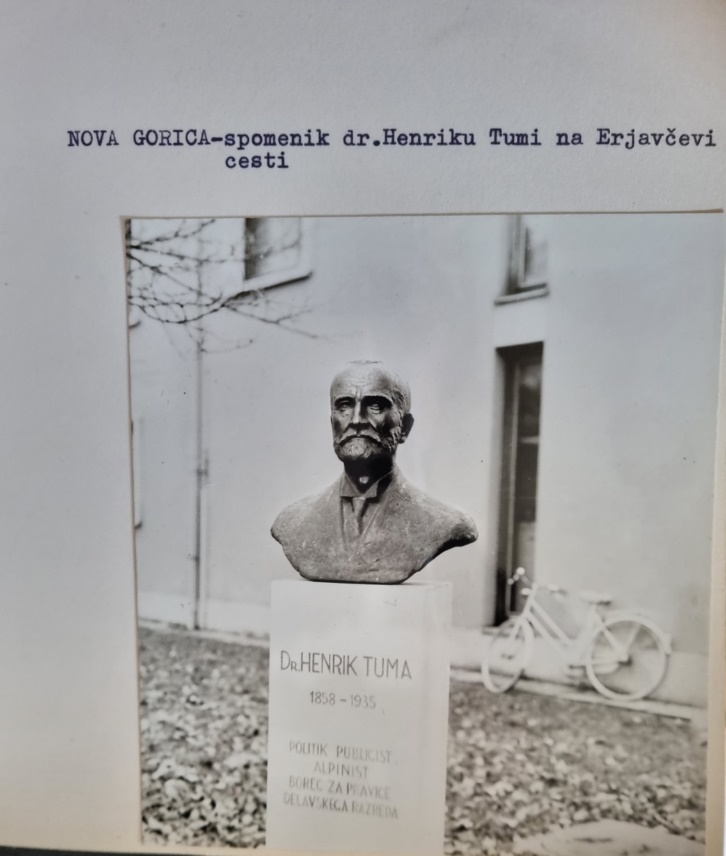 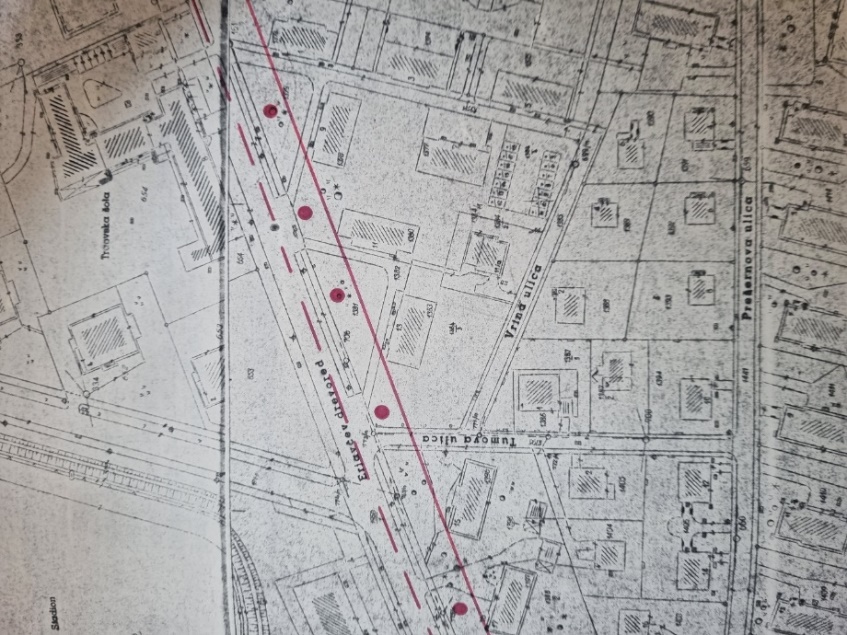 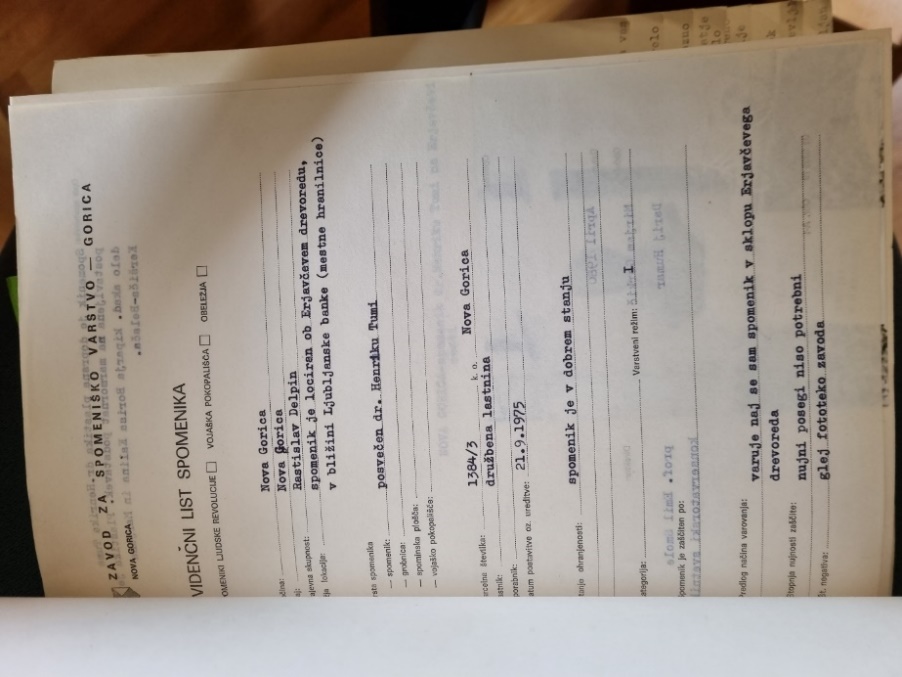 ♦♦♦♦♦♦♦♦♦♦♦♦♦♦♦♦♦♦♦♦♦♦♦♦♦♦♦♦♦♦♦♦♦♦♦♦♦♦♦♦♦♦♦♦♦♦♦♦♦♦♦♦♦♦♦♦♦♦♦♦♦♦♦♦♦♦♦♦♦♦♦♦♦♦♦♦♦♦♦♦NEZADOVOLJSTVO OZ. NESTRINJANJE S PREJETIM ODGOVOROM, PRIPOMBE IN PREDLOGI:SVETNICA TANJA GREGORIČ je izrazila naslednje nezadovoljstvo s prejetim odgovorom: Nezadovoljstvo pa se na moji strani in strani Goriška.si pojavlja glede informacije o vzdrževanju cest vezano na kategorizacijo. V prilogi marec-2-1, navajate le razvrstitev prednostnih cest in prednostno vzdrževanje v zimskih razmerah, ki naj bi se na podlagi sprejetega Pravilnika o rednem vzdrževanju javnih cest (Ur. list RS, št. 38/2016) delile  v sedem prednostnih razredov. Ceste so tako razvrščene glede na kategorijo, gostoto in strukturo prometa, geografsko-klimatske razmere in krajevne potrebe.Torej se kategorizacija nanaša le na vzdrževanje cest v zimskih razmerah. Nikjer pa ni navedene kategorizacije v preostalem delu leta. Poleg tega pogrešam seznam cest glede na trenutno stanje, za katerega navajate, da je bil izveden v lanskem letu. Zato lepo prosim, da se evidenca cest po prioritetah za obnovo predstavi na naslednji seji.Glede rednih ogledov stanja cest in dreves ob cestiščih, pa me zanima naslednje. Kdaj se redni ogledi opravljajo in kolikokrat se opravljajo? Po stanju na cestiščih sodeč, sem mnenja, da so pregledi in vzdrževanje nezadostni, saj  ob deževju in vetru drevesa padajo na cestišče, iz brežin se usipa kamenje in vejevje, odpirajo se novi plazovi. Občinska uprava je posredovala naslednji odgovor:V odgovoru občinske uprave za prejšnjo sejo mestnega sveta je bilo navedeno, da je bila izdelana Evidenca stanja občinskih javnih cest. Seznam cest po prioritetah za sanacijo še ni bil izdelan, medtem ko je v samo Evidenco možno vpogledati na občinski upravi. Odsekov cest, ki  bi glede na poškodovanost sodile v isto kategorijo je v občini več, zaradi česar je smiselno, da se seznam prioritet pripravi po krajevnih skupnostih in z njihovim sodelovanjem. Glede na razpoložljiva proračunska sredstva pa bo po vsej verjetnosti vsako leto možno sanirati posamezne odseke cest zgolj v nekaj krajevnih skupnostih.Koncesionar v okviru izvajanja rednega vzdrževanja javnih cest izvaja tudi pregledniško službo skladno z določili Pravilnika o rednem vzdrževanju javnih cest, to pomeni, da opravi pregled na lokalnih cestah, mestnih ali krajevnih cestah ter na kolesarskih poteh najmanj enkrat tedensko. V obdobju neugodnih vremenskih razmer in v drugih primerih, ki lahko ogrožajo cesto ali promet na njej, se skladno s tem pravilnikom pogostost in obseg pregledov prilagodi razmeram. SVETNICA TINA KROG je izrazila naslednje nezadovoljstvo s prejetim odgovorom: Z odgovorom na pobudo o subvencioniranju sterilizacij in kastracij lastniških mačk in psov ne morem biti zadovoljna. Mestna občina Nova Gorica namreč ni edina občina, ki ima za odlov in oskrbo zapuščenih živali sklenjeno koncesijsko pogodbo z Zavetiščem Oskar Vitovlje ali drugim zavetiščem, saj je to na nek način civilizacijski minimum. To, da se zapuščene živali označi in sterilizira oziroma kastrira pred vnovičnim izpustom v okolje oziroma se poskrbi za to, da zapuščene živali dobijo skrbnika, je eden od nujnih ukrepov za dosego reda na tem področju. In prav je, da so za zapuščene živali namenjena proračunska sredstva. A to drugih občin ne odvrne od ukrepa subvencioniranja, ki še dodatno izboljša pogoje. Izkušnja izpred let, ki ni podprta s konkretno analizo in tudi ni trajala daljše obdobje, da bi lahko govorili o dejanskih rezultatih pri zmanjševanju populacije zapuščenih mačk, se mi ne zdi dovoljšen argument za to, da ne bi po zgledu drugih občin spet poskusili s subvencioniranjem. Ker sterilizacije in kastracije tako mačk kot psov ne bi bile 100 % subvencionirane, ampak bi določili razumen odstotek, ki bi deloval preventivno tudi kot dobrodošla spodbuda vsem skrbnikom in ker bi višino namenjenih sredstev določili glede na možnost proračuna, ne vidim razloga, zakaj ne bi poskusili in nekaj časa s tem tudi vztrajali. Pozitivne posledice se ne zgodijo čez noč. Uresničitev pobude ne bi zahtevala zelo visokih proračunskih sredstev – konec koncev bi višino namenjenih sredstev določili glede na zmožnost. Kot sem že poudarila, je to priložnost tudi za ozaveščanje in izobraževanje občanov in občank, kar je dolgoročno pomembna poteza občine. Občinska uprava je posredovala naslednji odgovor:Strinjamo se, da lahko ponovno poskusimo in preverimo uspešnost ukrepa sofinanciranja stroškov sterilizacije/kastracije mačk, morda tudi psov, zato bomo v letošnjem letu sprejeli ustrezen odlok oziroma pravilnik, s katerim bomo uredili upravičence, pogoje, višino sofinanciranja, postopek,.… v naslednjem proračunskem letu pa zagotovili določena sredstva za izvedbo tega ukrepa in objavili javni poziv.SVETNICA DAMJANA PAVLICA je postavila naslednje vprašanje na prejeti odgovor: Zadnjič sem podala pobudo, da se ohrani pošta v Šempasu v takšni obliki kot je sedaj in se ne spreminja v pogodbeno pošto. Vi ste mi dali sicer zelo lep odgovor.Rada bi pa vedela, kaj se je naredilo v to smer, ali se je vzpostavilo kontakt s pošto in ali je že kje kakšna obljuba. Kot vidim in kot so mi tudi rekli na pošti, delajo izjemno hitro na tem, da bi se spremenila pošta v pogodbeno pošto.Kabinet župana je posredoval naslednji odgovor:Župan in podžupan Marko Tribušon sta opravila sestanek 15. 3. 2023 z direktorjem poslovne enote Koper Pošte Slovenije mag. Damijanom Lahom. Pošta Slovenije v svoji poslovalnici v Šempasu do 31. 12. 2023 ne predvideva sprememb v poslovanju, drži pa, da so za to poštno poslovalnico v teku postopki za oddajo poštnih storitev potencialnim zasebnim ponudnikom. Pošta Slovenije dovoljenja AKOS za oddajo storitev te poštne poslovalnice zasebnikom še nima. Župan in podžupan sta direktorju PE Koper ponovno izrazila nasprotovanje občine krčenju števila poštnih poslovalnic na območju MONG, ter glede poslovalnice v Šempasu poudarila njen pomen za lokalno prebivalstvo ter tudi podjetnike in gospodarstvo. Mestna občina Nova Gorica je v preteklih letih pobudam pošte za krčene mreže javnih poštnih poslovalnic pisno nasprotovala.                                                                                                    Miran LjucovičPODSEKRETAR ZA PODROČJE MS                                                                                                      